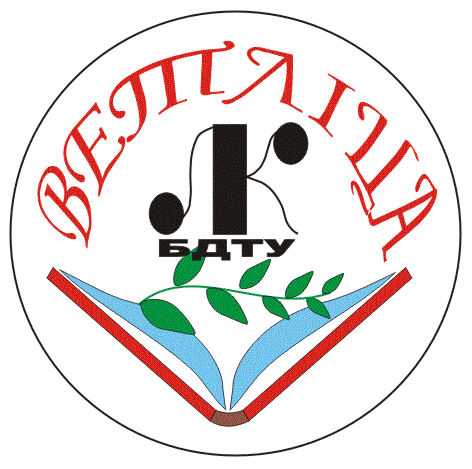 Літаратурны клуб БДТУ“Ветліца”Год заснавання 1997Кіраўнік Н.Я.СавіцкаяДа 20-годдзя дзейнасці клубаЛітаратурны клуб “Ветліца”як сродак творчай самарэалізацыі студэнтаўДзеючы праектКіраўнік – Савіцкая Надзея Яўсееўна,старшы выкладчык кафедры беларускай філалогіі